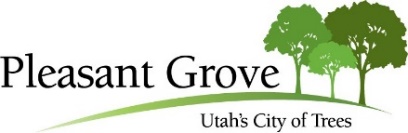 PUBLIC HEARING NOTICENOTCE S HEREBY GVEN that Pleasant Grove City Council will hold a Public Hearing on Tuesday June 25, 2019 at 6:00 p.m. in the Community Room 108 S 100 E, Pleasant Grove, Utah, to consider the following item(s):Public Hearing to receive comments on the proposed Pleasant Grove City Fiscal Year 2018/2019 Budget Amendment to reflect actual and anticipated expenditures.For assistance in understanding the above item(s), you may contact Denise Roy at 801-785-5045 or droy@pgcity.org. Public Hearing to consider the request of Dee W. Jense to amend the adopted city Local Streets Vicinity Plan for undeveloped properties, on property located at approximately 326 West 1100 North in the R1-8 (Single Family Residential) Zone. (NORTH FIELD NEIGHBORHOOD)  For assistance in understanding the above item(s), you may contact Daniel Cardenas at 801-785-6057 or dcarenas@pgcity.org  CERTIFICATE OF POSTING:		I certify that the above notice is posted in three public places (City Hall, Library, and Community Room 108 S 100 E., within the Pleasant Grove City limits on, June 14, 2019. Public Hearing Notice also posted on State (http://pmn.utah.gov) and City (www.plgrove.org) websites. 		/s/Kathy T. Kresser, City RecorderPublished in the Daily Herald June 14, 2019.